Отправляемся на экскурсию с детьми 

Безопасность путешествия с детьми во многом зависит от детального планирования поездки, поэтому в помощь педагогам Центр по профилактике ДДТТ Института воспитания собрал советы по организации перевозки.

Сегодня в карточках разберём:

что такое уведомление о перевозке и кто его подаёт;
 как осуществляется сопровождение перевозки автомобилями Госавтоинспекции;
 возможна ли перевозка группы детей в ночное время. 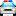 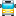 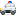 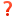 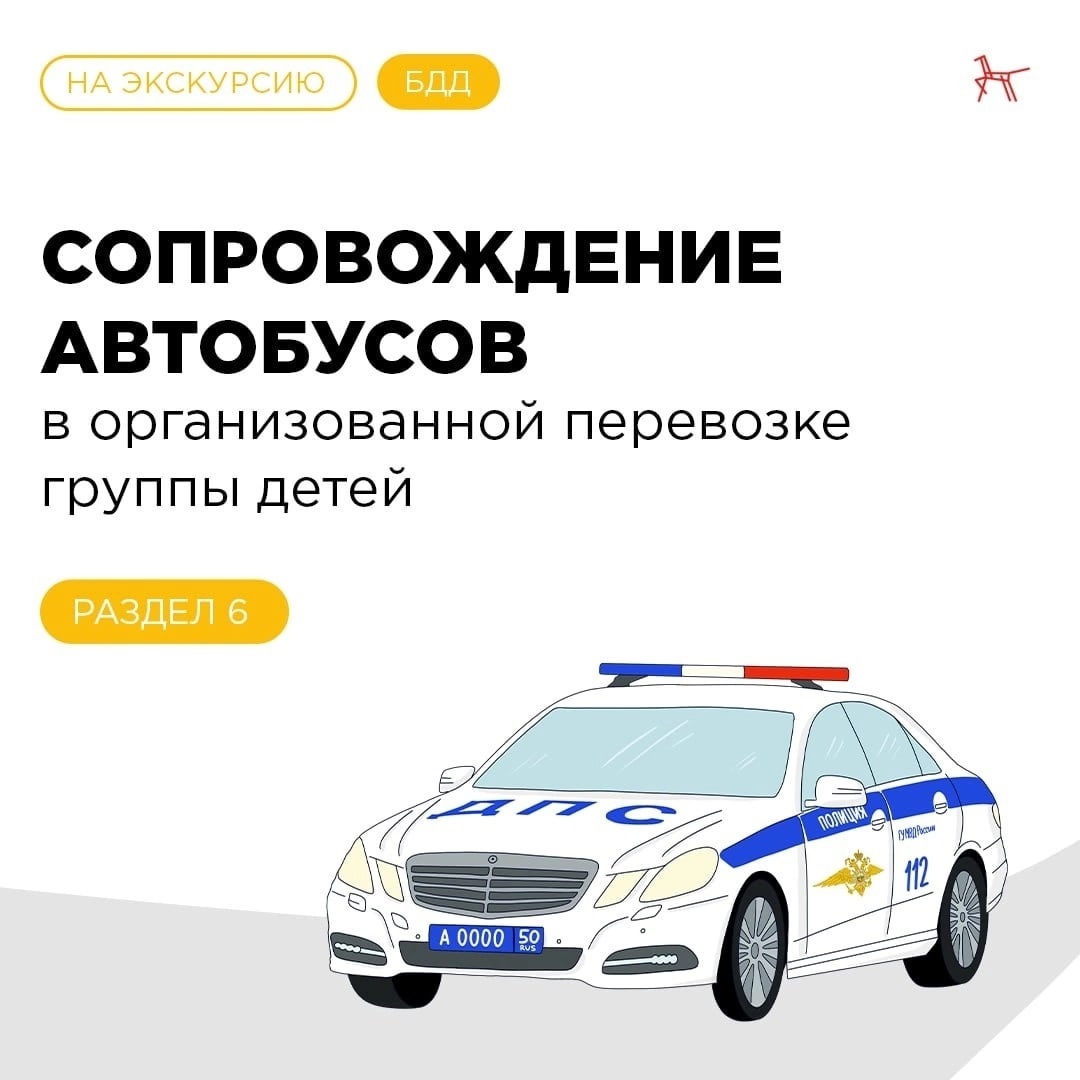 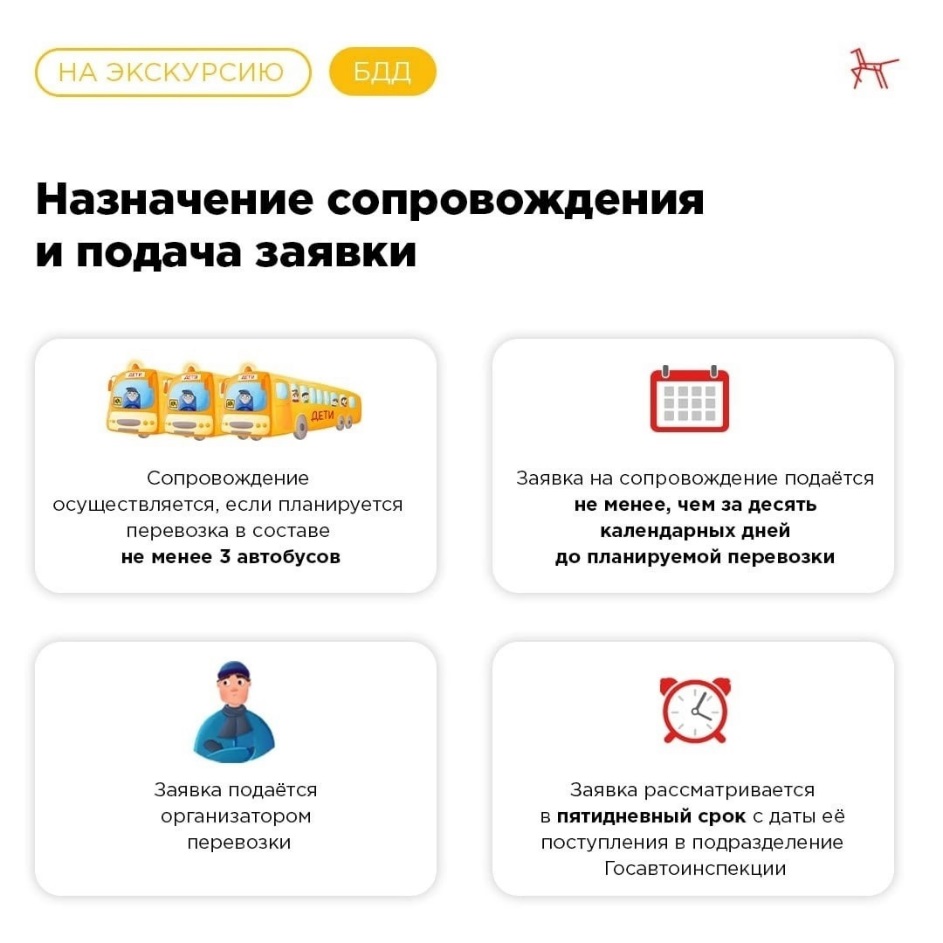 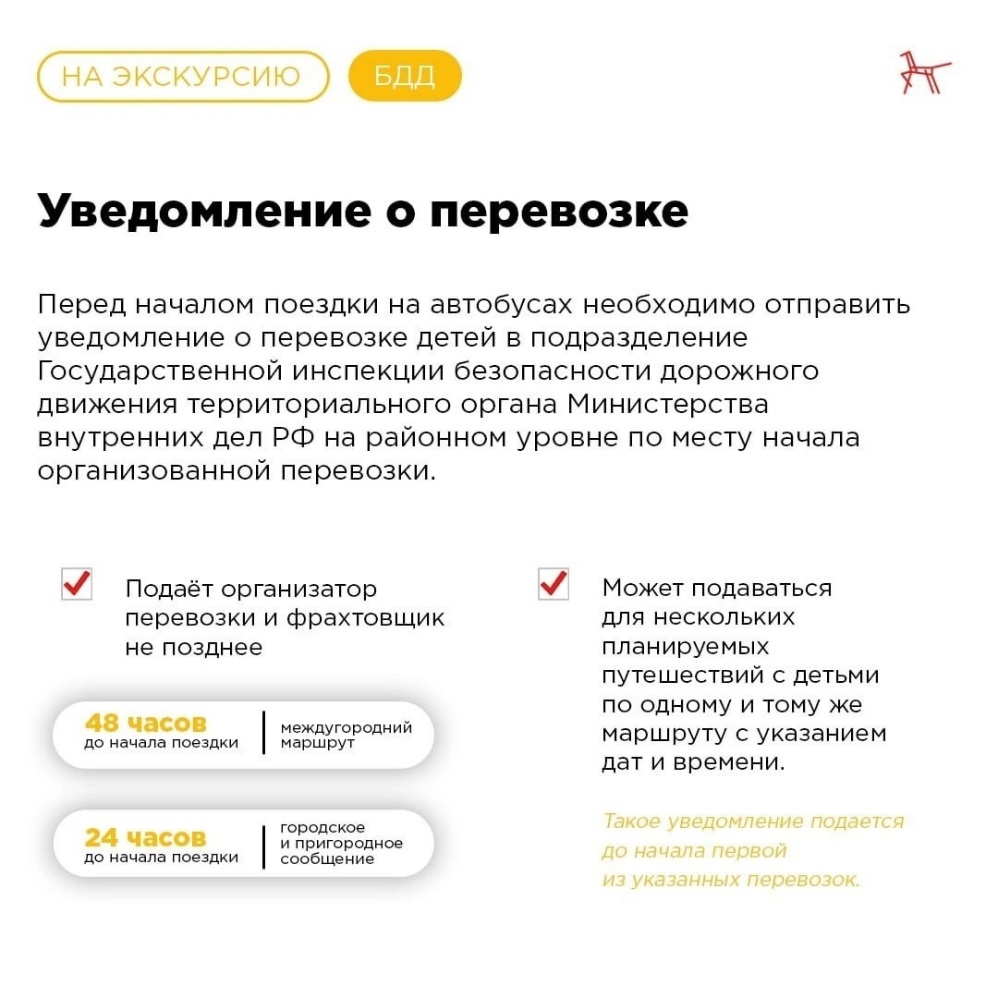 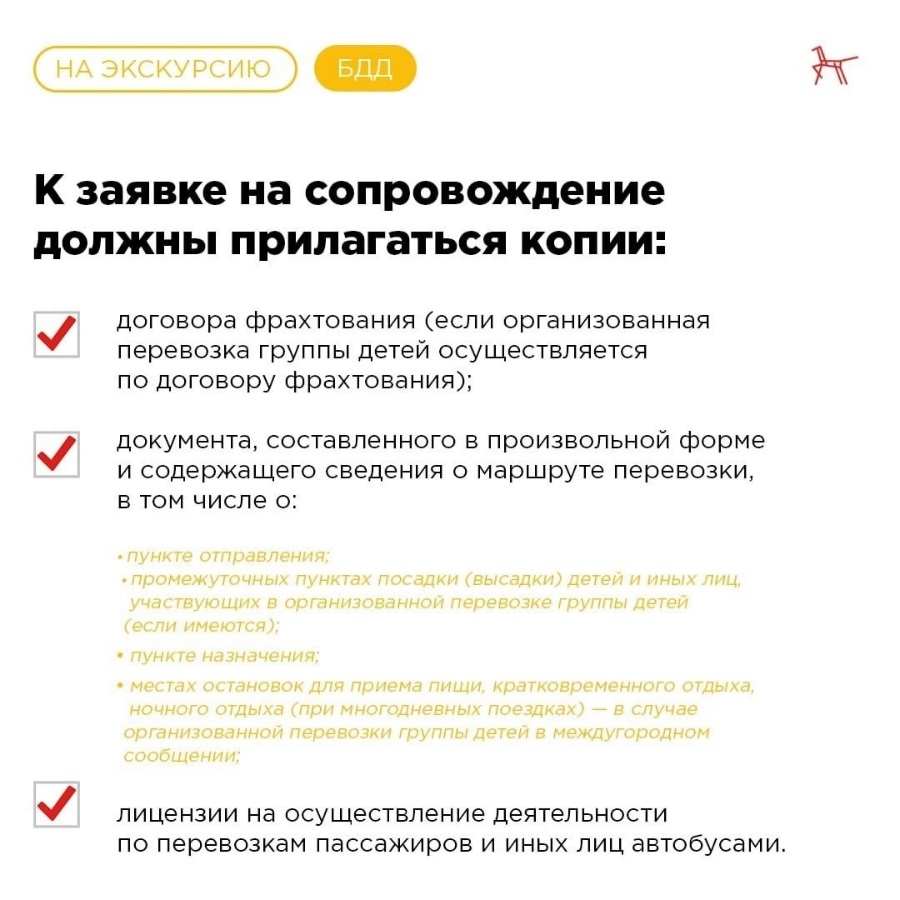 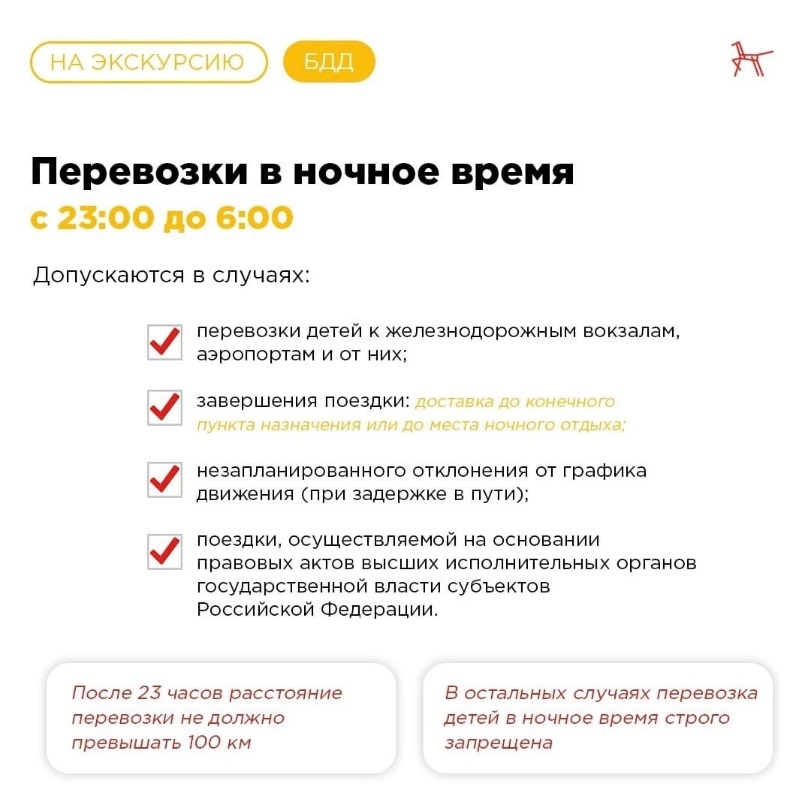 Начальник ОГИБДД Межмуниципального отдела МВД России «Ленинск-Кузнецкий» подполковник полиции Каличкин А.М.